Бланк заданий Всероссийской викторины для школьников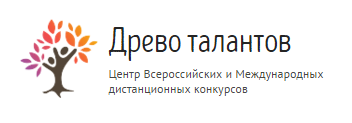 «Осенний марафон».1. Распечатайте (размножьте) бланк с заданиями по количеству участников.2. Заполните анкетные данные.3. Прочитайте ребёнку текст задания.4. Запишите ответы.Анкетные данные:Фамилия, имя участника:Вопросы к викторине:Самый продолжительный осенний месяц.А. СентябрьБ. ОктябрьВ. НоябрьКак называют осеннюю пору, когда погода стоит как летом?А. Бабье летоБ. Бабье царствоВ. Бабья осеньОсень в гости к нам пришла            И с собою принесла…           Что? Скажите наугад!           Ну, конечно…А. ЗвездопадБ. КамнепадВ. ЛистопадЧто осенью называют «тихой охотой»? А. РыбалкуБ. Сбор грибов и ягодВ. Охоту на животныхКакой эпитет обычно подбирают к слову «осень»?А. КраснаяБ. РазноцветнаяВ. ЗолотаяКто из поэтов больше любил осень?А. Лермонтов М.Ю.Б. Пушкин А.С.В. Фет А.А.Какой атрибут чаще всего необходим осенью?А. ЗонтБ. КупальникВ. КонькиКакое время года наступает после осени?А. ЛетоБ. ВеснаВ. ЗимаКак мы называем птиц, которые на зимний период отправляются в тёплые края, а весной прилетают обратно?А. ТеплолюбивыеБ. ПерелетныеВ. Зимующие Как называют осеннее потомство зайцев?А. Травнички                    Б. Настовички                  В. ЛистопадничкиОтветы:1. Б, 2. А, 3. В, 4. Б, 5. В, 6. Б, 7. А, 8. В, 9. Б, 10.В.Количество набранных баллов______ (1 верный ответ = 1 балл, всего 10 баллов)Место ____________________Внимание! Баллы подсчитывает и определяет место педагог (воспитатель)-организатор!10-9 баллов - 1 место8-7 баллов - 2 место  6-5 балла - 3 местоменее 5 баллов - участникБланк с ответами на вопросы на сайт не отправляется